РАБОЧАЯ ПРОГРАММА ВНЕУРОЧНОЙ ДЕЯТЕЛЬНОСТИ«Геометрия  для  малышей»По общеинтеллектуальному направлению(тип программы: ориентированные на достижение результатов определённого уровня/по конкретным видам внеурочной деятельности)кружок(кружок, факультатив, научное объединение и пр.)«Геометрия для малышей»(наименование)1 год(срок реализации программы)8-9 лет(возраст обучающихся)Калинкина Ирина Михайловна,Учитель начальных классов(Ф.И.О. учителя, составителя)СодержаниеПояснительная запискаТематическое планирование   Содержание программы    Календарно-тематическое планирование     Список литературыПояснительная записка        Геометрические  образы сопровождают человека в течение всей его жизни, начиная с первых лет. Первичные геометрические сведения появляются до того, как он способен формально – логически осмысливать. Чем богаче и разностороннее мир ребенка, тем больше таких знаний он получает до начала обучения в школе.         В начальных классах на уроках математики ведется работа по знакомству с геометрическими понятиями и представлениями. Глубокое изучение геометрии начинается лишь в 7 классе и всегда вызывает у учащихся определенные трудности: непонимание необходимости доказательств, отсутствие геометрической зоркости, интуиции, геометрического воображения, неумение выстраивать четкие логические рассуждения, а в старших классах еще добавляется проблема пространственного мышления.         

       Курс «Геометрия для малышей» играет особую  роль: с одной стороны, он помогает систематизировать и обобщить чувственный опыт ребенка, связанный с восприятием предметов различной формы, а с другой - готовит учащегося к систематическому изучению курса геометрии. Кроме того, он развивает умения рассуждать, классифицировать объекты, строить умозаключения, что способствует общему развитию личности ребенка и помогает в изучении математики и других школьных предметов. Основной принцип предлагаемого курса – метод геометрической наглядности. Программа основана на активной деятельности детей, направленной на накопление, осмысление и некоторую систематизацию геометрической информации. 

      Изложение геометрического материала в курсе проводится в наглядно-практическом плане. Работая с геометрическим материалом, обучающиеся знакомятся и используют основные свойства изучаемых геометрических фигур. С целью освоения этих геометрических фигур выстраивается система специальных практических заданий, предполагающая изготовление моделей, изучаемых геометрических фигур, с последующим обнаружением на предметах и объектах, окружающих ребят. 

Программа позволяет реализовать актуальные в настоящее время компетентностный и деятельностный подходы. Учебный материал организован таким образом, что позволяет реализовать процесс познания - от реальной жизни к теоретическому знанию (абстрагированию) и снова к реальной действительности. Но на новом витке познания. При этом уделяется внимание мотивации нового знания, которая обеспечивается рассмотрением знакомой детям ситуации.

Цель программы:  Создание запаса геометрических представлений, восстановление и максимальное развитие познавательных способностей учащихся.Задачи программы: образовательные: 
 Создать запас геометрических представлений, которые в дальнейшем должны обеспечить основу для формирования геометрических понятий, идей, методов. Показать роль геометрии в познании мира.Развивать интуицию и геометрическое воображение учащихся.развивающие: Развить пространственное воображения, речи, формировать умение видеть геометрические формы в окружающей жизни,Развивать мелкую моторику рук и глазомер, Пополнение словарного запаса, расширение мировоззрения. воспитательные: воспитать критическое мышление, интерес к умственному труду, стремление использовать математические знания в повседневной жизни. 
Программа рассчитана на учащихся 2 классов. Продолжительность реализации программы рассчитана на один год, по 1 часу в неделю, всего 34 часа.Основные формы обучения, положенные в основу программы:Групповые формы организации обучения: групповая работа на уроке, групповые практикумы, творческие работы. Индивидуальные формы работы в классе: работа с литературой или электронными источниками информации, письменные упражнения, выполнение индивидуальных заданий по программированию или информационным технологиям за компьютером.Формы проведения занятий:Исследование; создание проектов; путешествие; экскурсии;КТД; презентация; беседа;конкурс;инсценирование, показ сказки;выставка. Виды контроля:  индивидуальный, групповой и фронтальный.Методы обучения: Словесные:  рассказ, беседа.Наглядные: иллюстрации, демонстрации как обычные,  так и компьютерныеПрактические: изготовление моделей геометрических тел, самостоятельная работа со справочниками и литературой (обычной и электронной), самостоятельные письменные упражнения, самостоятельная работа за компьютером.Методы воспитания:Проблемно-ситуативныйОбъяснительно-репродуктивныйСамовоспитания Ожидаемые результаты: Формирование запаса геометрических представлений, необходимых учащимся для дальнейшего изучения предмета, повышение интереса учащихся к геометрии, приобретение опыта самостоятельного поиска и систематизации интересующей информации. Создание  проектов, коллективных работ, презентаций. Планируемые результаты. В процессе посещения кружка обучающиеся смогут:Распознавать  геометрические фигуры (точка, отрезок, прямая, луч, кривая, окружность, треугольник, четырехугольник, квадрат, ломаная, многоугольник), не менее десяти ;продемонстрировать объемные геометрические фигуры (цилиндр, шар, пирамида, конус), построить развертку цилиндра, конуса, склеить из бумаги модель египетской пирамиды;соотносить реальные объекты с моделями геометрических фигур (приводить не менее пяти примеров);принимать и сохранять учебную задачу;принимать участие в совместной работе коллектива, вести диалог, работая в парах, группах,
взаимодействовать в группе;находить необходимую информацию на различных носителях;сформировать навыки самоанализа, самооценки;сформировать умение демонстрировать результаты своей работы.Межпредметное содержание:Реализация программы по внеурочной деятельности опирается на содержание следующих учебных предметов: математика,  литература, технология, изобразительное искусство, география.       Принципы реализации:ДоступностьНаучность Наглядность Гуманизация Условия реализации программы:Оборудование: Набор геометрических  фигур и тел, набор разверток геометрических тел, игры: «Танграм», «Пифагор», «Колумбово яйцо», пластилин, мягкая проволока, циркуль, ножницы, цветная бумага, клей, карандаши, угольник,   ПК, мультимедийный проектор, экран, возможности сети Интернет.Тематическое планирование кружка     «Геометрия для малышей»Курс рассчитан на 34 часа, в том числе на проведение экскурсий и практикумов выделено 23 часа.       Изложение геометрического материала в курсе проводится в наглядно-практическом плане. Работая с геометрическим материалом, обучающиеся знакомятся и используют основные свойства изучаемых геометрических фигур. С целью освоения этих геометрических фигур выстраивается система специальных практических заданий, предполагающая изготовление моделей, изучаемых геометрических фигур, с последующим обнаружением на предметах и объектах, окружающих ребят. 

Курс  состоит из следующих самостоятельных разделов: «Знакомство с геометрическими фигурами», «Конструирование», «Этот удивительный симметричный мир», «Объемные фигуры», «Геометрические образы».             Итого: 34 недели х 1 час = 34 часа3.Содержание  программы.
                1. Знакомство с геометрическими фигурами

Понятие линии, линия замкнутая, незамкнутая, самопересекающиеся линии, линии без самопересечений; внутренняя и внешние области замкнутой линии. Знакомство с понятиями «принадлежит», «не принадлежит», «окружность», «ломаная». Геометрический материал, связанный со свойствами фигур, отрабатывается в необычной форме: генеалогическое древо многоугольников и четырехугольников, инсценирование сказки «Король в стране четырехугольников». Мир линий через произведения искусства. Иллюстрации, характеризующие разнообразный мир линий.
               2. Конструирование

Способ составления фигуры – силуэта из геометрических фигур, составление с фиксированным правильным положением, составление фигур – силуэтов самостоятельно, используя собственный опыт, придумывание своих силуэтов. Закономерности в узорах, исследование «Узоры в культуре нашего края», узоры в одежде, узоры в архитектуре, узоры на посуде, узоры в оформлении книг, коллекция узоров, созданных в графическом редакторе. Большая часть времени отводится на работу с конструкторами –  «Пифагор», «Танграм», «Колумбово яйцо». Такие конструкторы как «Пифагор» или древняя китайская головоломка «Танграм» уже не одно поколение детей учат изобретательности, логическому мышлению с помощью геометрических объектов. использование электронных вариантов конструкторов. Разработка и защита проекта «Моя головоломка».
               3. Этот удивительный симметричный мир.

Зеркальное отражение предметов. Понятие симметрии. Симметрия в природе. Фигуры, имеющие ось симметрии. Построение симметричных фигур на клетчатой бумаге перегибанием и отпечатыванием на нелинованной бумаге. Разработка и защита проектов: симметрия в мире растений, в мире животных.Объемные фигуры. Понятие: объемная геометрическая фигура. Различие плоских и пространственных геометрических фигур.  Цилиндр. Конус. Шар. Пирамида. Построение развертки цилиндра, конуса, деление геометрического тела на части, выделение в нем новых элементов. Знакомство с Египетский пирамидой Путешествие в «Древний Египет – родину геометрии». Склеивание из бумаги модели египетской пирамиды. Презентация «Объемные геометрические фигуры». Соотношение названия и изображения геометрических фигур, пространственные геометрические фигуры и предметы окружающей среды.
5. Геометрические образы.

Неоднозначные фигуры. Геометрические образы в литературе: «Сказка о королевском солдате», показ сказки  младшим школьникам, мастерская талантов КТД коллективная аппликация «Геометрия в моде»,  К итоговому занятию готовятся выставки самых удачных работ учащихся. Под каждым имя автора, литературное сопровождение. Обсуждаются перспективы дальнейшей геометрической деятельности.

4.Календарно - тематическое планирование кружка             «Геометрия для малышей»Список литературы
Белошистая А. В., Кабанова Н. В., Моделирование в курсе «Математика и конструирование» - М.: Просвещение, 2009.
Григорьев Д.В. Внеурочная деятельность школьников. Методический конструктор: пособие для учителя. – М.: Просвещение, 2010.
Жильцова Т.В., Обухова Л.А. «Поурочные разработки по наглядной геометрии», М., «ВАКО», 2008.
«Математические кружки в школе». А.В.Фарков.- М:Айрис-пресс, 2008.  5.Кривобок Е. В. Исследовательская деятельность младших школьников [Текст]: / Кривобок Е. В. Волгоград: Учитель, 2008.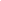 №Название разделаВсего часовИз нихИз них№Название разделаВсего часоваудиторныепрактическиеРаздел «Знакомство с геометрическими фигурами»422Раздел  «Конструирование»1459Раздел «Этот удивительный симметричный мир »514Раздел «Объемные фигуры»725Раздел «Геометрические образы»413ИТОГО:341123№Тема занятияВсего  часовИз нихИз нихУУДФормы организации занятийФормы контроля№Тема занятияВсего  часоваудиторныевнеаудиторныеУУДФормы организации занятийФормы контроля1Раздел «Знакомство с геометрическими фигурами»Точка. Линия. Внутренняя и внешняя области замкнутой линии.Главные линии: прямая и окружность.Ломаная.Многоугольник. 422Познавательные: Объяснять роль геометрии в практической деятельности людей. Соблюдать правила работы с ножницами, циркулем, правила работы в кабинете. Уметь работать с основными геометрическими инструментами.Коммуникативные: Уметь принимать участие в совместной работе коллектива.Регулятивные: Принимать и сохранять учебную задачу.Личностные: Умение адекватно оценивать результаты своей работы.Беседа, сбор информации, работа в группах. Конкурс «Угадай геометрическую фигуру» .Инсценирование  сказки «Король в стране четырехугольников»Презентация, организация выставки геометрических фигур.2Раздел  «Конструирование»Треугольники :остроугольный, прямоугольный, тупоугольный.Треугольники: Равнобедренный, равносторонний.Четырехугольники.Геометрические фигуры в окружающем мире.Разрезание фигуры на части с целью составления другой фигуры.Плоские орнаменты.Узоры в культуре нашего края.Создание узоров в графическом редакторе.Прятки с фигурами.Геометрический конструктор «Танграм».Геометрический конструктор «Пифагор»Геометрический конструктор «Колумбово яйцо».Проект «Моя головоломка»Проект «Моя головоломка». Защита проекта.1459Познавательные: Познакомиться с геометрическими фигурами, уметь выделять их свойства. Уметь соотносить реальные объекты с моделями геометрических фигур. Составлять фигуры-силуэты по своему замыслу в процессе работы с геометрическими конструкторами. Находить дополнительную информацию, работать в графическом редакторе. Уметь моделировать геометрические фигуры из мягкой проволоки, пластилина.Коммуникативные: Уметь взаимодействовать в группе, вести диалог, корректно высказывать свое мнение, обосновывать свою позицию.Регулятивные: Умение проявлять познавательную активность и самостоятельность.Личностные: Умение адекватно понимать причины успешности (неуспешности) учебной деятельности.Беседа, сбор информации, работа в группах.Экскурсия (наблюдение) «Геометрические фигуры вокруг нас». Исследование «Узоры в культуре нашего края».Исследование :Узоры в одежде,в архитектуре, узоры на посуде, узоры в оформлении книг.  Проект «Моя головоломка».Выставка альбомов «Узоры в геометрии»Мониторинг.3Раздел «Этот удивительный симметричный мир»Симметрия.Симметрия вырезания. Симметрия на клетчатой и нелинованной бумаге.Проект «Симметрия в природе».Проект «Симметрия в природе». Защита проекта.514Познавательные: Находить фигуры, имеющие ось симметрии. Строить симметричные фигуры на клетчатой бумаге перегибанием и отпечатыванием на нелинованной бумаге. Находить дополнительную информацию о симметрии в окружающем нас мире. Коммуникативные: Критически относиться к своему и чужому мнению.Регулятивные: Принимать и сохранять учебную задачу. Прогнозировать результаты своих действий на основе анализа учебной ситуации.Личностные: Уметь понимать чувства других людей,  сопереживать им. Беседа, сбор информации, работа в группах.Экскурсия ( наблюдение): «Симметрия в природе»Проект «Симметрия в природе»Защита проекта.3Раздел «Этот удивительный симметричный мир»Симметрия.Симметрия вырезания. Симметрия на клетчатой и нелинованной бумаге.Проект «Симметрия в природе».Проект «Симметрия в природе». Защита проекта.5Познавательные: Находить фигуры, имеющие ось симметрии. Строить симметричные фигуры на клетчатой бумаге перегибанием и отпечатыванием на нелинованной бумаге. Находить дополнительную информацию о симметрии в окружающем нас мире. Коммуникативные: Критически относиться к своему и чужому мнению.Регулятивные: Принимать и сохранять учебную задачу. Прогнозировать результаты своих действий на основе анализа учебной ситуации.Личностные: Уметь понимать чувства других людей,  сопереживать им. Беседа, сбор информации, работа в группах.Экскурсия ( наблюдение): «Симметрия в природе»Проект «Симметрия в природе»Защита проекта.3Раздел «Этот удивительный симметричный мир»Симметрия.Симметрия вырезания. Симметрия на клетчатой и нелинованной бумаге.Проект «Симметрия в природе».Проект «Симметрия в природе». Защита проекта.5Познавательные: Находить фигуры, имеющие ось симметрии. Строить симметричные фигуры на клетчатой бумаге перегибанием и отпечатыванием на нелинованной бумаге. Находить дополнительную информацию о симметрии в окружающем нас мире. Коммуникативные: Критически относиться к своему и чужому мнению.Регулятивные: Принимать и сохранять учебную задачу. Прогнозировать результаты своих действий на основе анализа учебной ситуации.Личностные: Уметь понимать чувства других людей,  сопереживать им. Беседа, сбор информации, работа в группах.Экскурсия ( наблюдение): «Симметрия в природе»Проект «Симметрия в природе»Защита проекта.3Раздел «Этот удивительный симметричный мир»Симметрия.Симметрия вырезания. Симметрия на клетчатой и нелинованной бумаге.Проект «Симметрия в природе».Проект «Симметрия в природе». Защита проекта.5Познавательные: Находить фигуры, имеющие ось симметрии. Строить симметричные фигуры на клетчатой бумаге перегибанием и отпечатыванием на нелинованной бумаге. Находить дополнительную информацию о симметрии в окружающем нас мире. Коммуникативные: Критически относиться к своему и чужому мнению.Регулятивные: Принимать и сохранять учебную задачу. Прогнозировать результаты своих действий на основе анализа учебной ситуации.Личностные: Уметь понимать чувства других людей,  сопереживать им. Беседа, сбор информации, работа в группах.Экскурсия ( наблюдение): «Симметрия в природе»Проект «Симметрия в природе»Защита проекта.3Раздел «Этот удивительный симметричный мир»Симметрия.Симметрия вырезания. Симметрия на клетчатой и нелинованной бумаге.Проект «Симметрия в природе».Проект «Симметрия в природе». Защита проекта.5Познавательные: Находить фигуры, имеющие ось симметрии. Строить симметричные фигуры на клетчатой бумаге перегибанием и отпечатыванием на нелинованной бумаге. Находить дополнительную информацию о симметрии в окружающем нас мире. Коммуникативные: Критически относиться к своему и чужому мнению.Регулятивные: Принимать и сохранять учебную задачу. Прогнозировать результаты своих действий на основе анализа учебной ситуации.Личностные: Уметь понимать чувства других людей,  сопереживать им. Беседа, сбор информации, работа в группах.Экскурсия ( наблюдение): «Симметрия в природе»Проект «Симметрия в природе»Защита проекта.4Раздел «Объемные фигуры»Знакомство с объемными геометрическими фигурами.  Объемные геометрические фигуры вокруг нас.Цилиндр. Применение формы цилиндра в жизни. Конус.Шар.Развертка цилиндра, конуса.Пирамида.  Египетская пирамида.Моделирование объемных геометрических фигур из пластилина.725Познавательные: Распознавать и называть объемные геометрические тела (цилиндр, конус, шар, пирамида) Уметь соотносить реальные объекты с моделями объемных геометрических фигур .Выполнять развертку цилиндра, конуса. Уметь моделировать геометрические фигуры из пластилина. Находить дополнительную информацию о Египетских пирамидах, склеить из бумаги модель египетской пирамиды.Коммуникативные: Принимать участие в совместной работе коллектива.Регулятивные: Уметь анализировать ошибки и определять пути их преодоления.Личностные: Уметь определять границы своего незнания, преодолевать трудности с помощью одноклассников, учителя.Беседа, сбор информации, работа в группах.Презентация «Объемные геометрические фигуры».Путешествие  «В Древний Египет – родину геометрии»Выставка объемных геометрических тел.Мониторинг.5Раздел «Геометрические образы»Геометрические образы в литературе.Геометрические созвездия. Геометрия в моде.Заключительный урок. Моя лучшая работа. 413Познавательные: Уметь находить геометрические образы в литературе, на звездном небе, в моде, в окружающих предметах. Коммуникативные: Принимать участие в совместной работе коллектива.  Принимать самостоятельное решение.Регулятивные: Адекватно воспринимать оценку сверстников и учителя.Личностные: Уметь адекватно оценивать результаты своей работы.Инсценирование сказки  «О королевском солдате».Мастерская талантов КТД. Коллективная аппликация «Геометрия в моде». Показ сказки «О королевском солдате» младшим школьникам.Выставка работ «Моя лучшая работа».